Okręg wyborczy nr 8DANE DO SKŁADU KARTY DO GŁOSOWANIAw wyborach do Rady Miejskiej w Gostyninie w dniu 21 października 2018 r.LISTY KANDYDATÓW NA RADNYCH01MODRZEJEWSKI Witold Jerzy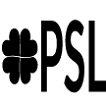 zgłoszony przez KOMITET WYBORCZY PSLLista numer 202WYSOKIŃSKA Anna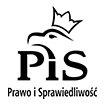 zgłoszona przez KW PRAWO I SPRAWIEDLIWOŚĆLista numer 1003ŁOSIEWICZ Tadeuszzgłoszony przez KW GOSTYNIŃSKA WSPÓLNOTA SAMORZĄDOWALista numer 1704RĘDZIKOWSKA-MYSTKOWSKA Małgorzata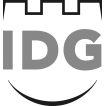 zgłoszona przez KW INICJATYWA DLA GOSTYNINALista numer 18